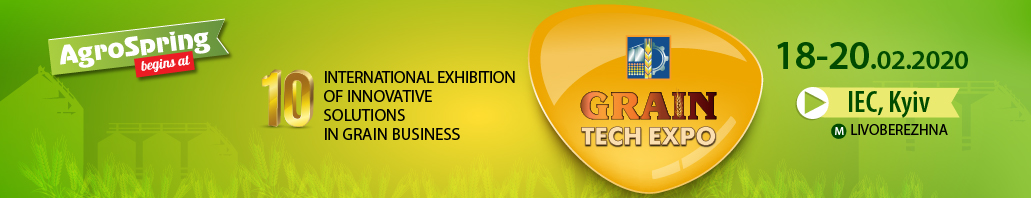 APPLICATION FORM № __for participation in the exhibitionWe kindly ask you to register us as a participant of the exhibition.Note: the General construction manager of the exposition at the exhibition is the Architect Bureau of Kyiv International Contract Fair, Ltd.All the questions regarding stand construction must be agreed with the Architect Bureau before January 17, 2020 by phone +380 44 461 93 47.After January 17, 2020  the price of additional equipment will be doubled. This Application form is an integral part of the Contract and is made in two copies of equal legal force and can be signed as a fax copy with further obligatory submission of originals. One filled in copy of the Application form shall be sent to the Organizer. Receipt of this Application Form by the Organizer from the Participant means that the Participant agrees completely with all conditions of participation in the exhibition, total participation cost and terms of payment. By filling in this Application form, the Participant gives the permission to process his/ her personal data in order to include the data in the Organizer's database "Counterparties", e.g. name, whereabouts/place of residence, registration data, information on the taxation system, bank details, electronic identification data (IP-address, telephone, e-mail), surname, first name, patronymic name, personal signature and other data allowing to identify a person acting for and / or on behalf of the Participant in order to ensure implementation of tax relations, business relations, relations in the field of accounting and auditing, studying of consumer demand and statistics for marketing, information, advertising, commercial or other similar purposes. The Participant confirms that he or she is informed of his/her rights in accordance with the Law of Ukraine "On Protection of Personal Data" and the General Regulation on the Protection of EU Data 2016/679 (EU General Data Protection Regulation).Інформація для офіційного каталогу  «Зернові технології 2020»  Text information for official catalogue Grain Tech Expo 2020Please, send the filled in form with catalogue information in Word format.Full company nameName for a signboard Form of ownership Type of activity CEOPhonePhonePerson in chargePhone Phone (of participation in the exhibition and compliance with safety regulations at the stand)E-mailFaxFax(of participation in the exhibition and compliance with safety regulations at the stand)WebsiteCountry Zip codeRegionFull addressCityFull addressCost of participation in the exhibition Cost of participation in the exhibition Cost of participation in the exhibition Cost of participation in the exhibition Cost of participation in the exhibition Exhibition area m2Type площі Number of open sides from 1 to 4(equipped/unequipped/outdoor area/correspondence participation)(equipped/unequipped/outdoor area/correspondence participation)Price of exhibtion area EURParticipation fee EUROrdered additional equipment Ordered additional equipment Additional equipment and services EURTotal cost of participation in the exhibitionEURORGANIZER ORGANIZER PARTICIPANTPARTICIPANTKyiv International Contract Fair, Ltd. Kyiv International Contract Fair, Ltd. Address: 4 Akademika Bohomoltsia Str., Office 9, 01024, Kyiv Address: 4 Akademika Bohomoltsia Str., Office 9, 01024, Kyiv Address:  													Address:  													For correspondence: P.O. box В-13, 01001, KyivFor correspondence: P.O. box В-13, 01001, KyivAddress:  													Address:  													Identification code: 21645267Identification code: 21645267Identification code: __					Identification code: __					Currency account: 26004305037 in Branch-main administration JSC “Oschadbank" in Kyiv and Kyiv region, МFО 322669Currency account: 26004305037 in Branch-main administration JSC “Oschadbank" in Kyiv and Kyiv region, МFО 322669Currency account: 													Currency account: 													TIN: 216452626653TIN: 216452626653TIN:  							TIN:  							Taxpayer certificate number: 200042337Taxpayer certificate number: 200042337Taxpayer certificate number___				Taxpayer certificate number___				Tel./fax: +38 044 494 42 54Tel./fax: +38 044 494 42 54Tel./Fax:__						Tel./Fax:__						E-mail:  agro@kmkya.kiev.ua www.agrocomplex.kiev.uaE-mail:  agro@kmkya.kiev.ua www.agrocomplex.kiev.uaE-mail: 							E-mail: 							Deputy General Director – Financial directorDeputy General Director – Financial directorE-mail: 							E-mail: 							Hanna KorolE-mail: 							E-mail: 							Signature and sealSignature and sealSignature and seal ДАНІ ПРО КОМПАНІЮ УКРАЇНСЬКОЮ МОВОЮ / COMPANY DETAILS IN UKRAINIANДАНІ ПРО КОМПАНІЮ УКРАЇНСЬКОЮ МОВОЮ / COMPANY DETAILS IN UKRAINIANНазва компанії для алфавітного покажчикаКраїнаІндексМістоВул./просп.Контактні телефониE-mailСайтДАНІ ПРО КОМПАНІЮ АНГЛІЙСЬКОЮ МОВОЮ / COMPANY DETAILS IN ENGLISHДАНІ ПРО КОМПАНІЮ АНГЛІЙСЬКОЮ МОВОЮ / COMPANY DETAILS IN ENGLISHName of company for alphabetic listCountryZip CodeCityStr./aveContact phone numbersE-mailWebІНФОРМАЦІЙНО-РЕКЛАМНИЙ ТЕКСТ (ДО 50 СЛІВ)INFORMATION ABOUT THE EXHIBITING COMPANY (TO 50 WORDS)ІНФОРМАЦІЙНО-РЕКЛАМНИЙ ТЕКСТ (ДО 50 СЛІВ)INFORMATION ABOUT THE EXHIBITING COMPANY (TO 50 WORDS)українською мовою / in Ukrainian англійською мовою / in English